Supplemental Digital Content 7. Hematoxylin & eosin-stained sections of lung showing changes of severe acute respiratory distress syndrome (diffuse alveolar damage) including hyaline membrane formation, type II pneumocyte proliferation, interstitial lymphocytic inflammation and interstitial fibrosis.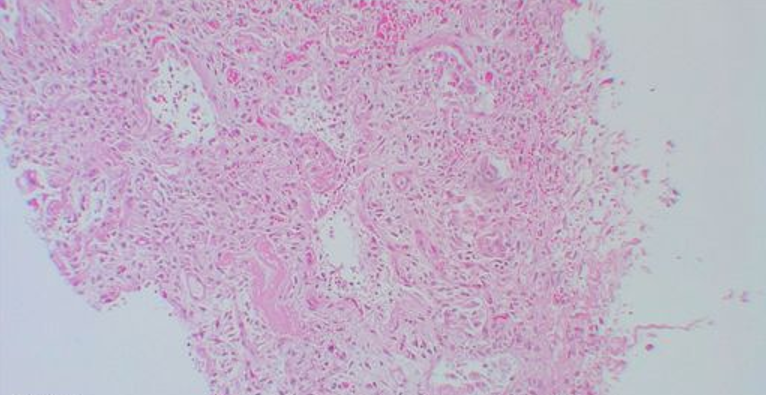 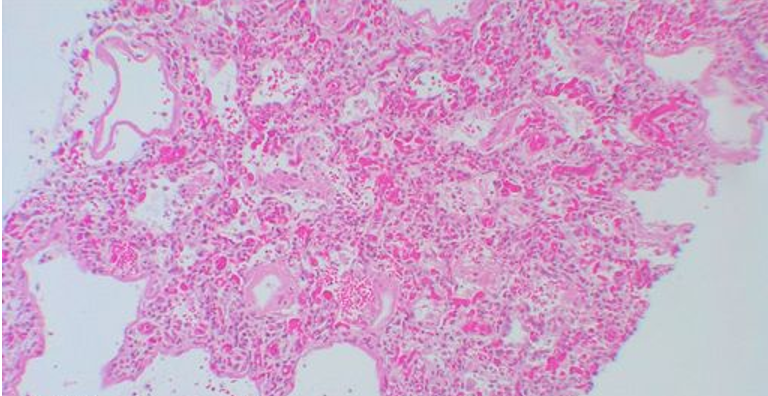 